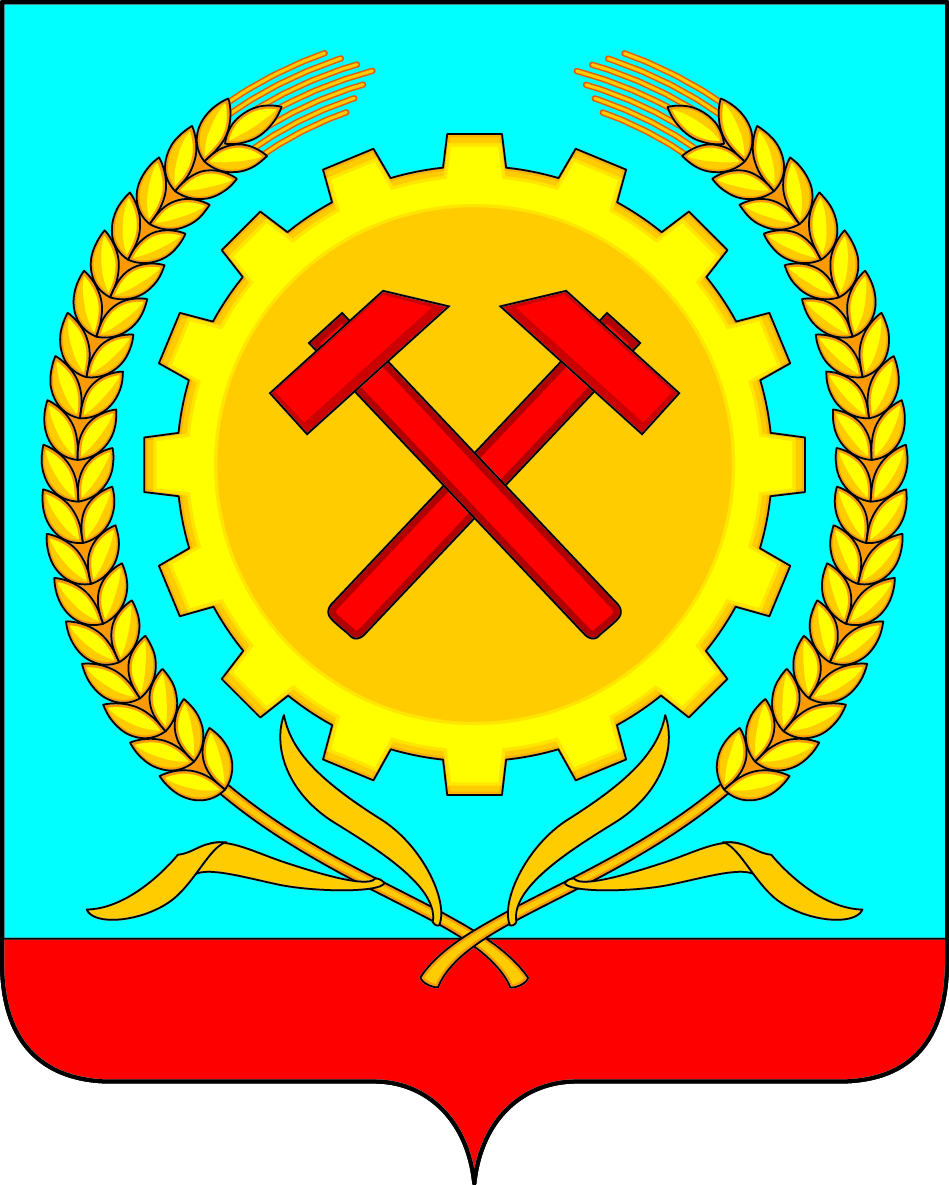 АДМИНИСТРАЦИЯГОРОДСКОГО ПОСЕЛЕНИЯ ГОРОД ПОВОРИНОПОВОРИНСКОГО МУНИЦИПАЛЬНОГО РАЙОНАВОРОНЕЖСКОЙ ОБЛАСТИПОСТАНОВЛЕНИЕот 03.04.2019г.  № 273О  внесении изменений в постановления администрации городского поселениягород  Поворино  Поворинскогомуниципального района Воронежской области	В соответствии с Федеральным законом от 27.07.2010г. № 210-ФЗ «Об организации предоставления государственных и муниципальных услуг»,   письмом департамента связи и массовых коммуникаций Воронежской области от 28.12.2018 г. № 42-11/1936 в связи с объединением функциональности портала органов власти  Воронежской области (govvrn.ru) и регионального портала услуг (pgu.govvrn.ru), а также вывода из эксплуатации информационной системы «Портал государственных и муниципальных услуг Воронежской области», администрация городского поселения город  Поворино Поворинского муниципального  района Воронежской области постановляет:1. В постановление администрации городского поселения город Поворино Поворинского муниципального района Воронежской области от  17.02.2016г.г.  № 108 Об утверждении административного регламента предоставления муниципальной услуги «Предоставление в собственность, аренду, постоянное (бессрочное) пользование, безвозмездное пользование земельного участка, находящегося в муниципальной собственности или государственная собственность на который не разграничена без проведения торгов» внести следующие изменения: по тексту административного регламента слова «информационная система «Портал государственных и муниципальных услуг Воронежской области» (www.pgu.govvrn.ru)» и слова «Портал государственных и муниципальных услуг Воронежской области» заменить   словами «Портал Воронежской области в сети Интернет (govvrn.ru)».